Муниципальное казенное учреждение «Управление образования города Белово»Муниципальное  бюджетное общеобразовательное учреждение«Основная общеобразовательная школа № 23 города Белово»ул. Лесная,1б, пгт Грамотеино, г.Белово, Кемеровская область, 652614, Российская Федерация,  тел. 9-01-29ПОЛОЖЕНИЕоб организации и проведении курсов по выбору  муниципального бюджетного общеобразовательного учреждения «Основная общеобразовательная школа №23 города Белово»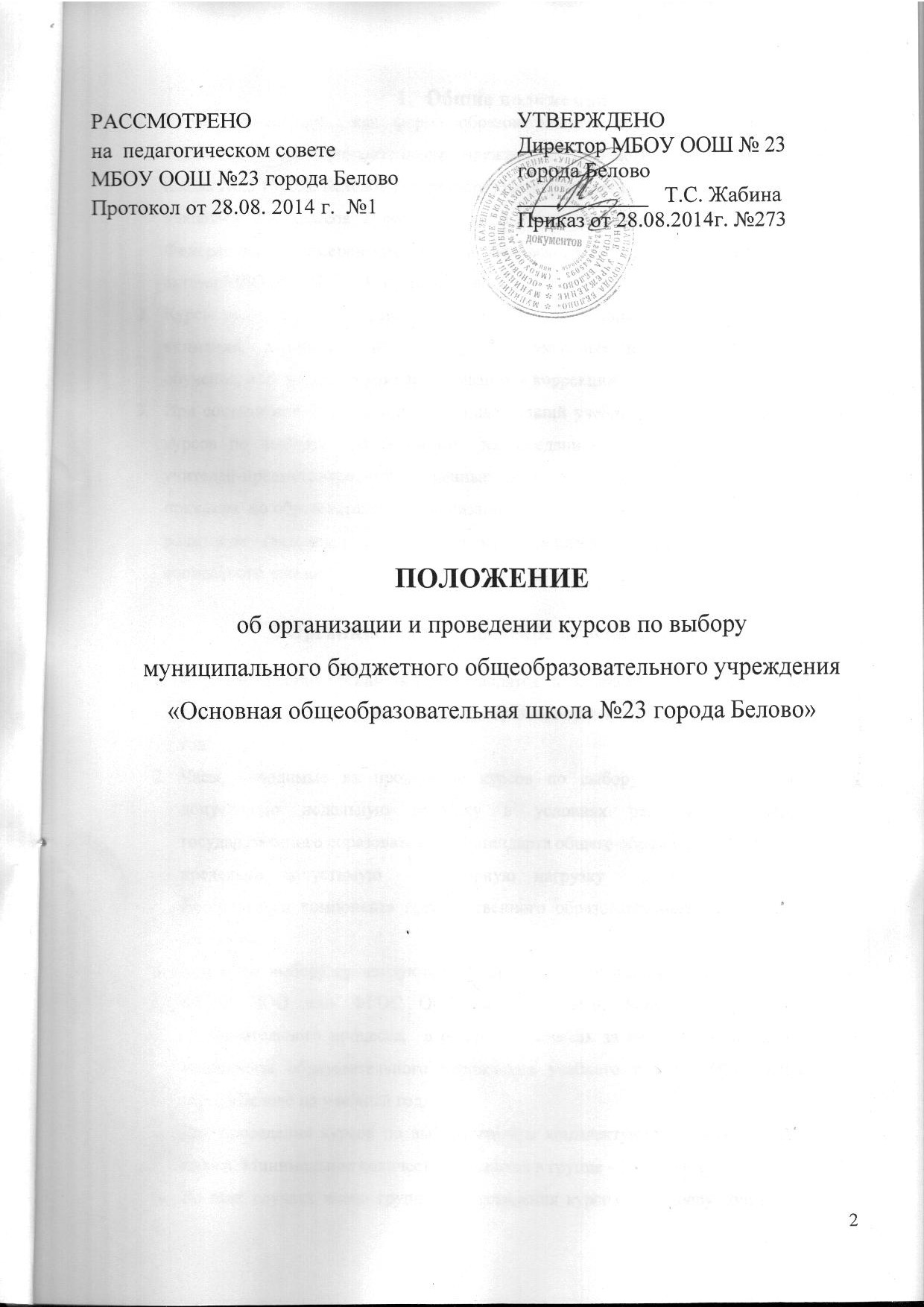 Общие положенияКурсы по выбору  как форма образовательного процесса в муниципальном бюджетном общеобразовательном учреждении   «Основная общеобразовательная школа №23 города Белово» (далее, образовательная организация) организуются  для учащихся 2-7 классов в соответствии с законодательными актами Российской Федерации,    Кемеровской области, Беловского городского округа, локальными актами МБОУ ООШ №23 города Белово.Курсы по выбору    направлены на работу со школьниками, требующими особого внимания, рассчитаны на введение продуктивных и углубленных программ обучения, а также программ наверстывания и коррекции. При составлении  учебного плана на следующий учебный год  рабочие программы  курсов по выбору,  обсужденные  на заседаниях  методических объединений учителей-предметников, рассмотренные на  методическом совете и утвержденные  приказом  по образовательной организации предлагаются для рассмотрения и выбора родителям (законным представителям), учащимся  с целью выполнения их социального заказа.2.Организация и проведение курсов по выборуКурсы по выбору организуются, проводятся  и финансируются согласно учебному плану принятому и утвержденному образовательной организацией  на  учебный год. Часы, отводимые на проведение курсов по выбору, входят в максимально допустимую недельную нагрузку в условиях реализации федерального государственного образовательного стандарта общего образования (ФГОС ОО) или предельно допустимую  аудиторную нагрузку  в условиях реализации федерального компонента государственного образовательного стандарта общего образования.Курсы по выбору организуются в классах, работающих в условиях  реализации ФГОС НОО или ФГОС ООО за счет части, формируемой участниками образовательного процесса,  в остальных классах за счет часов, выделяемых из компонента образовательного учреждения учебного плана МБОУ ООШ №23 города Белово на учебный год.Для проведения курсов по выбору группы комплектуются из учащихся  одного класса. Минимальное количество учащихся в группе - 12 человек.Во всех случаях число групп для проведения курсов по выбору  определяется в пределах общего количества часов, устанавливаемых в образовательной организации на основе действующего учебного плана.Курсы по выбору  проводятся по  расписанию, составленному МБОУ ООШ №23 города Белово. Между началом курсов по выбору  и последним уроком обязательных занятий устраивается перерыв продолжительностью  не менее 45 минут.Руководство и контроль за организацией, содержанием  и проведением курсов по выбору осуществляет зам. директора по УВР. Курсы по выбору проводятся учителем, ведущим в классе  учебные предметы соответствующей предметной области обязательной части учебного плана или образовательной области инвариантной части учебного плана образовательной организации.Рабочие программы   курсов по выбору учащихся 2-7 классов обсуждаются на заседаниях методических объединений учителей - предметников, рассматриваются на  методическом совете и утверждаются приказом образовательной организации.Зачисление учащихся в группы для проведения курсов по выбору производится учителем, ведущим  учебный предмет, исходя из социального заказа учащихся и их  родителей (законных представителей). Комплектование групп для проведения курсов по выбору учащихся 2-7 классов утверждается приказом образовательной организации. Учителем ведется журнал, где записывается тема занятий,  соответствующая  календарно - тематическому планированию  рабочей программы курсов по выбору и  ведется учет  посещения занятий учащимися. Отметки учащимся  на курсах по выбору   не выставляются.